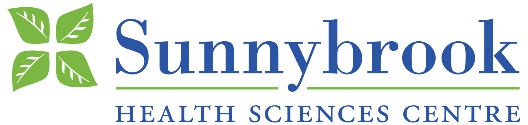 Assistant / Associate Professor - Academic Medical OncologistDivision of Medical Oncology & Malignant HematologyDepartment of MedicineSunnybrook Health Sciences CentreThe Department of Medicine at Sunnybrook Health Sciences Centre (SHSC), in conjunction with the Temerty Faculty of Medicine at the University of Toronto, is seeking a full-time Academic Medical Oncologist. The successful candidate must be eligible for a full-time clinical academic appointment; consideration will be given to those seeking to further their careers as a Clinician Investigator at the rank of Assistant or Associate Professor at the University of Toronto. Expected start date is January 1, 2024 or shortly thereafter.We are seeking a physician who will foster academic excellence. The successful candidate will participate in the clinical and academic activities of the Odette Cancer Centre (OCC). Clinical activities include inpatient and outpatient care at SHSC and OCC. Previous experience and expertise in gynecological cancers is required, with a second tumour site negotiable. As well, within the allocated clinical time, candidates will participate on the medical oncology call roster. The successful candidate must hold a MD degree, have or be eligible for licensure with the College of Physicians and Surgeons of Ontario (CPSO) as well as Fellowship certification with the Royal College of Physicians and Surgeons of Canada in both Internal Medicine and Medical Oncology. Based at the Sunnybrook campus, this position is funded under an Alternative Payment Plan (APP) through the Ontario Oncology Association (Provincial Oncology AFP) agreement with the Ministries of Health and Long-Term Care. Estimated remuneration will be in the range of $350,000-$400,000 annually commensurate with academic rank, qualifications and experience. The successful candidate will also be eligible to participate in the Ontario Oncology Association’s group medical, dental and life insurance benefit plans. Applications will be accepted until February 28, 2023. Should you be interested in this opportunity, please forward a one page statement of interest, curriculum vitae and the names and contact information of three referees to: Dr. Helen MacKayHead, Division of Medical Oncology & HematologyC/O Yvonne Rohlehr Sunnybrook Odette Cancer CentreRoom T2023A, 2075 Bayview AvenueToronto, Ontario, Canada, M4N 3M5Tel: 416-480-5145. Fax: 416-480-6002E-mail: yvonne.rohlehr@sunnybrook.ca Sunnybrook Health Sciences Centre is an academic health sciences centre located in Toronto, Ontario. It is a world leader in trauma care, emergency and critical care, brain sciences, heart and stroke disorders, high-risk maternal and fetal care and musculoskeletal care. The OCC is part of SHSC, and is one of the largest comprehensive cancer centres in the country, with activities that span the spectrum of cancer control. The OCC is a leader in patient care, clinical trials, patient and professional education. It also has strong collaborative links with basic scientists at the Sunnybrook Research Institute. For more information about the Department of Medicine at Sunnybrook, please visit our website at http://sunnybrook.ca/content/?page=dept-med-home.The Department of Medicine is committed to excellence in clinical care, education and research. Department members have excellent opportunities for educational and research endeavors with protected time for scholarly activities to ensure rewarding, fulfilling career development. For more information about the Department of Medicine at the University of Toronto, please visit our website at http://www.deptmedicine.utoronto.ca/   The Department of Medicine’s academic position descriptions can be viewed on this webpage: http://www.deptmedicine.utoronto.ca/academic-position-descriptions#AcademicPositionDescriptions.Both SHSC and the University of Toronto are among the top 100 employers in Canada.The University of Toronto and Sunnybrook Health Sciences Centre are strongly committed to diversity within their communities and especially welcome applications from racialized persons / persons of color, women, Indigenous / Aboriginal People of North America, persons with disabilities, LGBTQ persons, and others who may contribute to the further diversification of ideas.All qualified candidates are encouraged to apply; however, Canadians and permanent residents will be given priority.